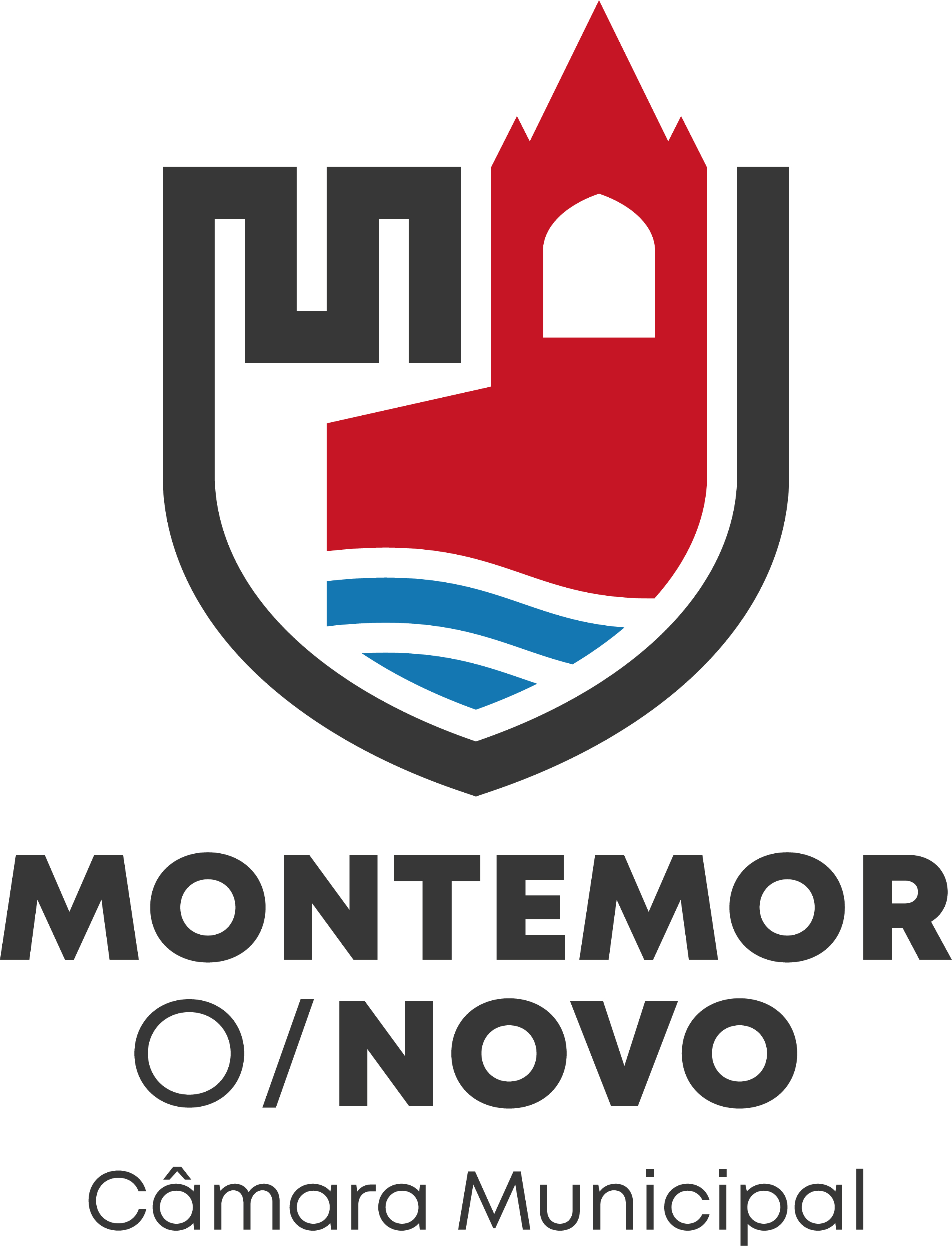 Ano letivo       20    /   Atribuição de Bolsa de Estudo para o Ensino SuperiorDAGF/SOAGDAGF/SOAGDAGF/SOAGDAGF/SOAGDESAS/EducaçãoDESAS/EducaçãoDESAS/EducaçãoReg. Nº Proc NºData:Data: Data: ResponsávelFuncionárioFuncionárioResponsávelCoord. SOAGCoord. SOAGChefe de DivisãoChefe de DivisãoChefe de DivisãoChefe de DivisãoDESPACHODESPACHODESPACHODESPACHODECISÃO:DECISÃO:DECISÃO:Data:      Data:      Data:      Data:      DECISÃO:DECISÃO:DECISÃO:Presidente:      Presidente:      Presidente:      Presidente:      DECISÃO:DECISÃO:DECISÃO:Requerimento Requerimento Requerimento Requerimento Requerimento Requerimento Requerimento Requerimento (A PREENCHER PELO CANDIDATO – TODOS OS CAMPOS DE PREENCHIMENTO OBRIGATÓRIO)(A PREENCHER PELO CANDIDATO – TODOS OS CAMPOS DE PREENCHIMENTO OBRIGATÓRIO)(A PREENCHER PELO CANDIDATO – TODOS OS CAMPOS DE PREENCHIMENTO OBRIGATÓRIO)(A PREENCHER PELO CANDIDATO – TODOS OS CAMPOS DE PREENCHIMENTO OBRIGATÓRIO)(A PREENCHER PELO CANDIDATO – TODOS OS CAMPOS DE PREENCHIMENTO OBRIGATÓRIO)(A PREENCHER PELO CANDIDATO – TODOS OS CAMPOS DE PREENCHIMENTO OBRIGATÓRIO)(A PREENCHER PELO CANDIDATO – TODOS OS CAMPOS DE PREENCHIMENTO OBRIGATÓRIO)(A PREENCHER PELO CANDIDATO – TODOS OS CAMPOS DE PREENCHIMENTO OBRIGATÓRIO)Nome:Filiação:eData de Nascimento:Data de Nascimento:Data de Nascimento:Cartão de Cidadão nº:                       Cartão de Cidadão nº:                       NIF:      NIF:      NIF:      NIF:      Naturalidade:      Naturalidade:      Estado Civil:      Estado Civil:      Morada:      Morada:      Morada:      Morada:      Morada:      Morada:      Morada:      Morada:      Telemóvel:      Telemóvel:      Telemóvel:      Telemóvel:      Telemóvel:      Telemóvel:      Telemóvel:      Telemóvel:      E-mail:E-mail:IBAN aluno:IBAN aluno:                                                                                                                         (anexar documento comprovativo)                                                                                                                         (anexar documento comprovativo)                                                                                                                         (anexar documento comprovativo)                                                                                                                         (anexar documento comprovativo)                                                                                                                         (anexar documento comprovativo)                                                                                                                         (anexar documento comprovativo)Composição do agregado familiar (em comunhão de habitação)Composição do agregado familiar (em comunhão de habitação)Composição do agregado familiar (em comunhão de habitação)Composição do agregado familiar (em comunhão de habitação)Composição do agregado familiar (em comunhão de habitação)Composição do agregado familiar (em comunhão de habitação)NomeGrau de parentescoIdadeProfissãoSalário mensal0,00 €0,00 €0,00 €0,00 €0,00 €Situação EscolarSituação EscolarSituação EscolarCurso frequentado no ano letivo anterior:Curso frequentado no ano letivo anterior:Curso frequentado no ano letivo anterior:Ano:20    /20    Curso a frequentar no ano letivo em curso:Curso a frequentar no ano letivo em curso:Curso a frequentar no ano letivo em curso:Ano:20    /20    Trabalhos de natureza extracurricular e participação/dinamização de projetos de voluntariado/associativismo em áreas relacionadas ou não com a área de formação (especificar tipo, data e duração): Apenas serão consideradas as participações em projetos de voluntariado/associativismo que estejam devidamente certificadas.[ INSIRA TEXTO AQUI ]Razão porque se candidata à bolsa de estudo:[ INSIRA TEXTO AQUI ]Declaro por minha honra que as informações prestadas neste boletim correspondem integralmente à verdade, não tendo sido omitidos quaisquer dados. Declaro por minha honra que as informações prestadas neste boletim correspondem integralmente à verdade, não tendo sido omitidos quaisquer dados. Declaro por minha honra que as informações prestadas neste boletim correspondem integralmente à verdade, não tendo sido omitidos quaisquer dados. Declaro por minha honra que as informações prestadas neste boletim correspondem integralmente à verdade, não tendo sido omitidos quaisquer dados. Data: Assinatura: